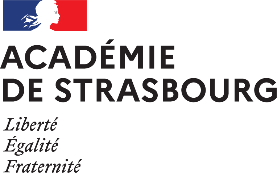 Indicateurs de positionnementGrille d’évaluation de l’oral du chef d’œuvreBaccalauréat professionnel Page 1/2Capacités/CompétencesNiveau 1Niveau 2Niveau 3Niveau 4Capacité à restituer le travail mené dans le cadre de la réalisation du chef d’œuvre 			Pondération retenue : Capacité à restituer le travail mené dans le cadre de la réalisation du chef d’œuvre 			Pondération retenue : Capacité à restituer le travail mené dans le cadre de la réalisation du chef d’œuvre 			Pondération retenue : Capacité à restituer le travail mené dans le cadre de la réalisation du chef d’œuvre 			Pondération retenue : Capacité à restituer le travail mené dans le cadre de la réalisation du chef d’œuvre 			Pondération retenue : Identifier clairement, précisément et restituer objectivement les points suivants : Objectifs du projet  étapes  acteurs  part individuelle investie dans le projetIdentifie et restitue seulement une partie des différents points
de manière confuseIdentifie et restitue seulement une partie des différents points
de manière claire et préciseIdentifie et restitue l’ensemble des différents points, mais
de manière confuseIdentifie et restitue l’ensemble des différents points de manière claire et préciseHiérarchiser correctement les informations délivrées pour introduire le sujetA des difficultés à présenter un plan cohérent et structuré même lors des sollicitations Présente un plan peu structuré et/ou peu cohérentPrésente un plan cohérent et structuré mais non exhaustifPrésente un plan cohérent,
structuré et exhaustifPrésenter avec clarté et utiliser des termes avec pertinenceS’exprime de façon confuse et 
emploie des termes inappropriés, même lors des sollicitations S’exprime de façon claire et/ou emploie des termes suffisamment appropriésS’exprime de façon claire et 
structurée et utilise des termes techniques adéquatsS’exprime de façon pertinente et cohérente, utilise des termes riches et adaptés au métierRespecter les consignes données sur le contenu exigé de la présentation : Présentation du candidat  exposé de la démarche  difficultés rencontrées  aspects positifs  ressenti du candidatRespecte moins de deux consignes sur les cinqRespecte deux consignes
sur les cinqRespecte trois consignes
sur les cinqRespecte au moins
quatre consignes sur les cinqS’exprimer avec autonomie par rapport au support de présentation oraleS’exprime avec hésitation et sans se détacher du support
de  présentationS’exprime avec hésitation et/ou utilise son support de 
façon appropriéeS’exprime correctement et utilise de façon appropriée son supportS’exprime avec aisance et utilise de façon appropriée son supportIndicateurs de positionnementGrille d’évaluation de l’oral du chef d’œuvreBaccalauréat professionnel Indicateurs de positionnementGrille d’évaluation de l’oral du chef d’œuvreBaccalauréat professionnel Indicateurs de positionnementGrille d’évaluation de l’oral du chef d’œuvreBaccalauréat professionnel Indicateurs de positionnementGrille d’évaluation de l’oral du chef d’œuvreBaccalauréat professionnel Indicateurs de positionnementGrille d’évaluation de l’oral du chef d’œuvreBaccalauréat professionnel Page 2/2Capacités/CompétencesCapacités/CompétencesNiveau 1Niveau 2Niveau 3Niveau 4/Niveau 4/Capacité à analyser sa démarche et à la situer dans le métier et la filière professionnelle 			Pondération retenue : Capacité à analyser sa démarche et à la situer dans le métier et la filière professionnelle 			Pondération retenue : Capacité à analyser sa démarche et à la situer dans le métier et la filière professionnelle 			Pondération retenue : Capacité à analyser sa démarche et à la situer dans le métier et la filière professionnelle 			Pondération retenue : Capacité à analyser sa démarche et à la situer dans le métier et la filière professionnelle 			Pondération retenue : Capacité à analyser sa démarche et à la situer dans le métier et la filière professionnelle 			Pondération retenue : Capacité à analyser sa démarche et à la situer dans le métier et la filière professionnelle 			Pondération retenue : Identifier les difficultés rencontrées et la manière dont elles ont été dépassées (résolues) ou non Identifier les difficultés rencontrées et la manière dont elles ont été dépassées (résolues) ou non Identifie peu ou pas de difficultés même lors des sollicitationsIdentifie des difficultés et remédiations apportées suite aux
sollicitationsIdentifie par elle-même/lui-même des difficultés rencontrées mais sans préciser, ou de façon partielle, les remédiations apportéesIdentifie par elle-même/lui-même des difficultés rencontrés et précise les remédiations apportéesIdentifie par elle-même/lui-même des difficultés rencontrés et précise les remédiations apportéesMettre en avant des aspects positifs rencontrés tout au long du projetMettre en avant des aspects positifs rencontrés tout au long du projetA des difficultés à identifier les
aspects positifs, même lors des
sollicitations Identifie les aspects positifs, suite aux sollicitationsIdentifie par elle-même/lui-même les aspects positifs, avec pas ou peu de précisionExplique par elle-même/lui-même les aspects positifs en apportant des précisionsExplique par elle-même/lui-même les aspects positifs en apportant des précisionsMettre en perspective l’expérience tirée du chef d’œuvre dans le cadre plus large du contexte économique, culturel de la filière métiers concernéeMettre en perspective l’expérience tirée du chef d’œuvre dans le cadre plus large du contexte économique, culturel de la filière métiers concernéeAucune référence au contexte économique et/ou culturel de la filière métiers n’est évoquéeUn contexte économique et/ou culturel est évoqué sans lien ou faiblement avec la filière métiers concernéeUn contexte économique et/ou culturel est évoqué avec neutralité avec la filière métiers concernéeUn contexte économique et culturel est évoqué positivement en lien avec la filière métiers concernéeUn contexte économique et culturel est évoqué positivement en lien avec la filière métiers concernéeÉmettre un avis ou un ressenti personnel sur le chef-d'œuvre entreprisÉmettre un avis ou un ressenti personnel sur le chef-d'œuvre entreprisA des difficultés à émettre un ressenti personnel sur le chef d’œuvre même lors des
sollicitationsÉmet un ressenti personnel sur le chef d’œuvre suite aux
sollicitations des interrogateursÉmet par elle-même/lui-même un ressenti personnel sur le chef d’œuvre, sans préciser de
perspectives de développement ou d’amélioration à y apporterÉmet par elle-même/lui-même un ressenti personnel sur le chef d’œuvre et précise des
perspectives de développement ou
d’amélioration à y apporterÉmet par elle-même/lui-même un ressenti personnel sur le chef d’œuvre et précise des
perspectives de développement ou
d’amélioration à y apporterMettre en exergue la pertinence du chef-d'œuvre par rapport à la filière métier du candidatMettre en exergue la pertinence du chef-d'œuvre par rapport à la filière métier du candidatA des difficultés à relier le chef d’œuvre à la filière métier, même lors des sollicitationsRelie le chef d’œuvre à la filière métier, suite aux sollicitationsRelie par elle-même/lui-même le chef d’œuvre à la filière métier, sans se projeter dans
son futur métierRelie par elle-même/lui-même le chef d’œuvre à la filière métier pour se projeter dans
son parcours professionnelRelie par elle-même/lui-même le chef d’œuvre à la filière métier pour se projeter dans
son parcours professionnelAu travers de la réalisation du chef d’œuvre, identifier des enjeux de transition écologique et/ou numérique, dans le champ de sa spécialitéAu travers de la réalisation du chef d’œuvre, identifier des enjeux de transition écologique et/ou numérique, dans le champ de sa spécialitéAucune référence aux transitions écologique et/ou numérique n’est mentionnéeUne ou des mentions aux transitions écologiques et/ou numériques sont mentionnées sans lien avec le chef d’œuvre ou la spécialitéDes mentions aux transitions écologiques et/ou numériques sont mentionnées en lien avec le chef d’œuvre ou la spécialitéDes mentions aux transitions écologiques et numériques sont mentionnées en lien avec le chef d’œuvre et la spécialitéDes mentions aux transitions écologiques et numériques sont mentionnées en lien avec le chef d’œuvre et la spécialité